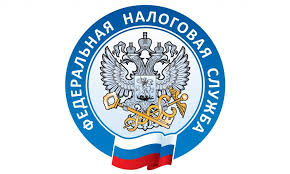                         НАЛОГОВАЯ СЛУЖБА                     ИНФОРМИРУЕТ              Налоговый вычет на фитнес можно получить уже в 2022 году    ФНС напоминает, что получить социальный вычет по расходам на физкультурно-оздоровительные услуги можно, начиная с 2022 года.     Получить налоговый вычет на фитнес можно двумя способами: у работодателя в течение календарного года, в котором оплачены услуги (начиная с 2022 года); в налоговом органе по окончании календарного года, в котором понесли указанные расходы (не ранее 2023 года). Вычет составит 13% от годовых затрат на спорт, но не более 120 тысяч рублей в совокупности с другими социальными вычетами (образование или лечение).     Под занятиями фитнесом понимаются: абонементы в фитнес-клубы, бассейны, тренажёрные залы и спортивные секции. Кроме того, должны быть соблюдены следующие условия: физкультурно-оздоровительные услуги включены в перечень видов таких услуг, который утвержден правительством РФ; физкультурно-спортивная организация включена в перечень организаций и ИП, работающих в сфере физкультуры и спорта в качестве основного вида деятельности, сформированный на соответствующий налоговый период.    Перечень физкультурно-спортивных организаций и ИП на очередной налоговый период утверждает Минспорт России и размещает его на официальном сайте ведомства.